Государственное учреждение - Отделение Пенсионного фонда Российской Федерации 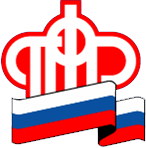 по Калининградской областиО проведении личного приема граждан руководством ОтделенияКалининград, 14  июля 2022 г. Для улучшения качества обслуживания граждан руководством Отделения ПФР по Калининградской области  с сегодняшнего дня начинается личный прием граждан  по предварительной записи.Прием проводят управляющий Отделением, его заместители, начальники управлений и их заместители по вопросам установления пенсий, социальных выплат, выплаты пенсий и социальных выплат, персонифицированного учета по графику: понедельник - по вопросам пенсионного обеспечения:заместитель управляющего Отделением ПФР по Калининградской области  Никитченко Галина Борисовна, начальник управления установления пенсий Мануйлова Наталья Александровна, заместитель начальника управления установления пенсий Ткач Ирина Александровна.вторник - по вопросам установления социальных выплат:начальник управления установления социальных выплат Кайзер Анжелика Николаевна, заместитель начальника управления установления социальных выплат Чалая Марина Петровна.среда - по вопросам удержаний и выплаты пенсий:начальник управления выплаты пенсий и социальных выплат Демиденко Жанна Васильевна, заместитель начальника управления выплаты пенсий и социальных выплат Сироткина Виктория Николаевна.четверг - личный прием по всем вопросам и  предоставления услуг гражданам:управляющий Отделением ПФР по Калининградской области Запанкова Светлана Ивановна;заместитель управляющего Отделением ПФР по Калининградской области  Решетняк Ольга Ивановна.пятница - по вопросам персонифицированного учета:заместитель управляющего Отделением ПФР по Калининградской области  Колчанова Марина Викторовна, начальник управления персонифицированного учёта Мартьева Жанна Анатольевна, заместитель начальника управления персонифицированного учёта Мартынова Анна Глебовна.Запись граждан на личный прием осуществляется с понедельника по четверг с 08:00 до17:00, в пятницу - с 08:00 до 15:30 по телефону 8(4012) 60-51-27.